Sprawozdanie z wykładuSprawozdanie z wykładuSprawozdanie z wykładuSprawozdanie z wykładuData:16.04.2014 roku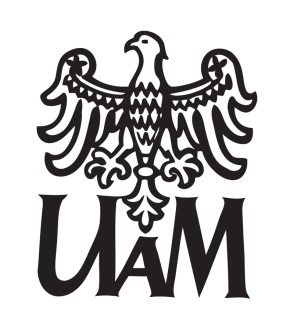 Przedmiot:Rozproszone systemy operacyjneTemat zajęć:Optymalizacja działania apliakcjiReplikacja MysqlRedis, AMPQ, RabbitMQProwadzący:Maciej Kalkowski Nr indeksu:Lp.ZagadnienieOpis zagadnienia!!!1.Przypomnienie baz danych. Wprowadzenie MySQLCo to jest DBMS i co realizuje?Jakie znasz Funkcje DBMS?Co to jest Mysql i jakie znasz jego cechy?2.Skalowanie baz danych.Omów sprzętowe mechanizmy skalowania.Omów w skrócie dwa typy replikacji oraz mechanizm skalowania przez podział.Jakie znasz jeszcze metody skalowania i na czym polegają?3.Replikacja w praktyce na przykładzie MySQLOmów mechanizm działania replikacji master-slave..Co uzyskujemy replikując w trybie master-slave?Co może być replikowane w trybie master-slave w MySQL?Omów zasadę działania DRBD.4.Mechanizmy CacheCo to jest Memcached?Omów mechanizm działania memcached?Za co jest odpowiedzialny programista/admin  w Memcached (kwestie spójności i bezpieczeństwa)?5.Mechanizmy ograniczania funkcjonalnościOmów mechanizm działania przez podział danych.Jakie znasz implementacje podziału. Omów przykładowe cechy.Omów zasadę i cechy działania bazy Redis.6.Kolejkowanie komunikatów. Co to jest, do czego służy i jakie znasz cechy AMPQ?Co to jest RabbitMQ?Omów tryby działania:PodstawoweWork QueuesPublish/SubscribeRoutingTopicsUwagi:Uwagi:Wykład poszerzył moją wiedzę (skala 0-5)Wykład poszerzył moją wiedzę (skala 0-5)Wiedza przekazana w jasny sposób (skala 0-5):Wiedza przekazana w jasny sposób (skala 0-5):Co mogłoby być zrobione lepiej:Co mogłoby być zrobione lepiej:Data sporządzenia:Data sporządzenia: